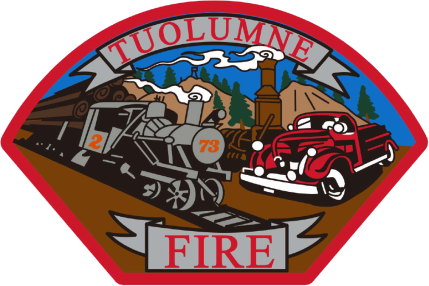 TUOLUMNE FIRE DISTRICT18690 MAIN STREETTUOLUMNE, CA 95379(209) 928-4505FAX (209) 928-9723BOARD OF DIRECTORS MEETING MINUTESMonday July 13, 2020 @ 6:00p.m.Public Forum	NoneApproval of Previous Minutes – June 8, 2020Darlene Hutchins made a motion to approve the previous Minutes.		Brian Bell seconded the motion.		No public comment.  Vote was 5/0 – 0 Absent - Motion carried.Acknowledgements		Brian Machado wanted to thank the other board members for their diligence and hard work they have been doing in his absence. Due to Covid 19 Brian has been working long hours and has not been able to attend some of the past board meetings.New BusinessISU Insurance Renewal – Chief OhlerWe received notice that our insurance has an additional policy for terrorism at a cost of $85.00 per year, which will cover anything that the government may not cover in the event of a terrorism. It was agreed that this was an important coverage to have.Tony Krieg made a motion to approve the proposed additional insurance policy.		Brian Bell seconded the motion.		No public comment. Vote was 5/0 – 0 Absent - Motion carried.CFAA Annual Agreement – Chief OhlerThe Strike Team out-of-district coverage compensation will be $30.00 per hour and $4.08 will be covering unemployment and worker’s compensation. This is a result of the 2020 Salary Survey/Administrative Rate worksheet that came from the Cal OES – Fire Rescue Division.Brian Bell made a motion to approve the new compensation rates.Adam Artzer seconded the motion.No public comment. Vote was 5/0 – 0 Absent – Motion carried.Expanded Scope for EMT – Chief Ohler	County Council has approved an agreement between the County and Tuolumne Fire Department for the use of Narcan, EPI and sugar checks. We will be responsible to supply our own Glycosometer and strips. The County will supply the department with the Narcan and EPI.		4.	Property Tax Resolution Discussion – Brian BellThe County is adding a property tax that will be on the ballot for everyone in the county, although the tax will only benefit County Fire and Cal Fire. It has been proposed that we put our own property tax as part of a JPA with other special districts on the November ballot. This has to be filed by August 7, 2020 at 5:00 p.m. The district has approximately 900 parcels that could be taxed. There is a possibility if this does not pass in November that the District could do an independent election in March, 2021 at the cost of $3000 and it would be a mail out ballot only. Brian Bell recommended a special meeting be tentatively scheduled for Friday, July 24, 2020 at 6:00 p.m. to make sign a resolution..Old BusinessCSD AD hoc Committee Discussion – Brian Bell		The CSD is ready to move forward with their consolidation. The district was sent a Draft Resolution for the proposed consolidation. There is still concern that there is no business plan or concrete direction for the proposed board of directors. In the Draft Resolution there were issues with #9, which has to do with the conditions to be able to pull out of the CSD. We would like to see their goals/5-year plan and possibly a list of what each entity could do to improve services through consolidating into a CSD. The Fire District as well as the Cemetery District have “Latent Powers” that give us the option to join the CSD at a later time. We will look over #9 for terms and conditions that we want to see in the Draft Resolutions and will discuss this at the August 10th board meeting.LRA Update – Chief OhlerCal Fire will be taking over the LRA. Chief Ohler is developing a plan to work cooperatively with Cal Fire on property inspections. Burn permits are now on-line due to the Covid19 limitations.Department Report – Chief Ohler	All items listed on the Department Report were reviewed by the Chief.In addition there will be a standardized County wide Firefighter/Intern program, the districts will be partnering with Columbia College to provide better service and a better intern program. Also, from now on, full PPE gear will be worn by the staff to all calls. Effective Sunday, July 19, 2020, Chief Ohler will be adding Austin Lund as an extra Relief Operator.Administration Report – Marcie Wells	All items listed on the submitted reports were reviewed by Marcie Wells.Review of the Payroll Report, Organization Budget Status Report,		& Warrant RequisitionsAll reports were reviewed, approved, and signed.           Warrant Requisitions for June, 2020 = $ 5,884.28Meeting Adjourned @ 8:10 p.m.Next Meeting:  Monday, August 10, 2020 @ 6:00 p.m.Minutes respectfully submitted by – Darlene Hutchins, Board SecretaryCall to Order        The meeting was called to order at 6:00 p.m. by Brian Machado, ChairmanCall to Order        The meeting was called to order at 6:00 p.m. by Brian Machado, ChairmanCall to Order        The meeting was called to order at 6:00 p.m. by Brian Machado, ChairmanRoll CallOthers presentAdam Artzer, Vice Chair, Tony Krieg, Treasurer, Brian Bell, DirectorBrian Machado, Chair and Darlene Hutchins, SecretaryAbsent: 0Nick Ohler, ChiefMarcie Wells, Office ManagerJohn Ferriani